Case SummaryObjectives Case ReferencesCase Study Question 1 of 6 The nurse is caring for a client admitted to the labor and delivery unit at 35 weeks gestation with preeclampsia.Click to highlight the 4 findings that are most significant. KeyScoring Rule: +/-Rationale: Magnesium toxicity is characterized by respiratory depression, decreased urinary output, and loss of deep tendon reflexes. Cutaneous flushing and sweating are expected side effects of magnesium administration and are not concerning. Blood pressure at 0900 is expected since the client has severe preeclampsia. Magnesium infusion can cause hypotension.Case Study Question 2 of 6 The nurse is caring for a client admitted to the labor and delivery unit at 35 weeks gestation with preeclampsia.What additional assessment data should the nurse obtain? Select all that apply.Fetal status*Breath sounds*PupilsLevel of consciousness*SensationCapillary refillScoring Rule: +/-Rationale: Any time the client is experiencing a complication the fetus should be assessed. Patients with preeclampsia and magnesium toxicity can experience pulmonary edema and changes in LOC, which would provide the nurse with additional assessment data.Case Study Question 3 of 6 The nurse is caring for a client admitted to the labor and delivery unit at 35 weeks gestation with preeclampsia.Drag the most appropriate word from the choices to fill in the blank of the following sentence. The nurse should recognize that the client is most likely experiencingScoring Rule: 0/1Rationale: Trends are consistent with magnesium toxicity.  Abruption would be accompanied by abdominal pain, uterine tenderness, potentially vaginal bleeding, and fetal distress. Seizures are required for eclampsia. Pulmonary embolism would be accompanied by chest pain.Case Study Question 4 of 6 The nurse is caring for a client admitted to the labor and delivery unit at 35 weeks gestation with preeclampsia.For each potential intervention, click to specify whether the intervention is indicated or not indicated to include in the plan of care.Scoring Rule: 0/1Rationale: When magnesium toxicity is suspected the infusion should be stopped, a rapid response activated, and calcium gluconate administered.  The patient should receive oxygen because of respiratory depression. The fetus should be assessed any time there is a complication with the mother. Serum magnesium would confirm toxicity. Checking for medication error is necessary after medication-related complications. Supine position could make shortness of breath worse. Anti-seizure medication would be necessary for eclampsia, which this client does not have.  Elevation of extremities is unrelated to magnesium toxicity.Case Study Question 5 of 6 The nurse is caring for a client admitted to the labor and delivery unit at 35 weeks gestation with preeclampsia.Which 3 actions should the nurse take first?Stop magnesium infusion *Monitor fetus Check for medication errorProvide oxygenAdminister calcium gluconate *Draw serum magnesium levelActivate rapid response*Scoring Rule: 0/1Rationale: Priority actions are to get help, stop the infusion, and administer the antidote calcium gluconate.  The other interventions are warranted but not the immediate priority.Case Study Question 6 of 6 The nurse is caring for a client admitted to the labor and delivery unit at 35 weeks gestation with preeclampsia.The nurse reassesses the client 15 minutes after implementing the treatment plan.Complete the following sentence by choosing from the list of options.Scoring Rule: 0/1Rationale: Calcium gluconate is the antidote for magnesium toxicity and can be administered more than once if there is no improvement in client condition. Client has not improved, and magnesium sulfate infusion would be contraindicated. ICU is not warranted at this time.Bowtie The nurse is caring for a client admitted to the labor and delivery unit at 35 weeks gestation with preeclampsia.Complete the diagram by dragging from the choices below to specify what condition the client is most likely experiencing, 2 actions the nurse should take to address that condition, and 2 parameters the nurse should monitor to assess the client’s progress.Scoring Rule: 0/1Rationale: The client is experiencing magnesium toxicity. The most important actions are to stop the infusion and give calcium gluconate, the antidote for magnesium sulfate.  Respiratory status and deep tendon reflexes are critical to monitor when concerned about magnesium toxicity.Maryland Next Gen NCLEX Test Bank ProjectSeptember 1, 2022Maryland Next Gen NCLEX Test Bank ProjectSeptember 1, 2022Maryland Next Gen NCLEX Test Bank ProjectSeptember 1, 2022Maryland Next Gen NCLEX Test Bank ProjectSeptember 1, 2022Case Study Topic: (& stand-alone bow-tie)Pre-Eclampsia with magnesium toxicityAuthor:Christine Schlaerth, PhD, RN, CNM, WHNP-BCCarroll Community CollegeA client diagnosed with preeclampsia is admitted at 35 weeks gestation to labor and delivery. Magnesium sulfate is administered for seizure prophylaxis, and magnesium toxicity develops. Learner should recognize s/s of magnesium toxicity and implement appropriate nursing interventions.Recognize s/s magnesium toxicityRecognize trends and changes in client conditions/vital signs and intervene as needed Provide care for clients experiencing complications of pregnancy/labor and or delivery Evaluate and document actions taken to counteract side effects of medications and parenteral therapiesCase Study LinkCase Study QR Codehttps://umaryland.az1.qualtrics.com/jfe/form/SV_eyabT2E95Uker4O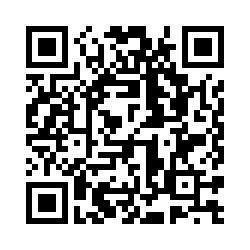 Bow-tie QR CodeBow-tie Link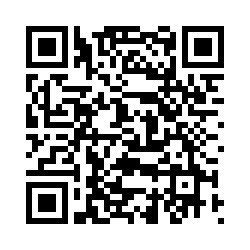 https://umaryland.az1.qualtrics.com/jfe/form/SV_5svaq0CHkK9aRT0Agency for Healthcare Research and Quality (2017). Safe medication administration: Magnesium sulfate.  Retrieved from: https://www.ahrq.gov/hai/tools/perinatal-care/modules/strategies/medication/tool-safe-mgso4.htmlBristol, T.J., Herrman, J.W, and Stephenson, W. (2019). Hypertensive Disorders of Pregnancy. In NurseThink for Students: NCLEX-RN Conceptual Review Guide (pp. 46). NurseTim, Inc.Admission Note0845. Client is a 29-year-old primigravida at 35 weeks gestation admitted with severe preeclampsia. Plan is magnesium sulfate x 24 hours, followed by induction of labor.0845. Client is a 29-year-old primigravida at 35 weeks gestation admitted with severe preeclampsia. Plan is magnesium sulfate x 24 hours, followed by induction of labor.0845. Client is a 29-year-old primigravida at 35 weeks gestation admitted with severe preeclampsia. Plan is magnesium sulfate x 24 hours, followed by induction of labor.0845. Client is a 29-year-old primigravida at 35 weeks gestation admitted with severe preeclampsia. Plan is magnesium sulfate x 24 hours, followed by induction of labor.0845. Client is a 29-year-old primigravida at 35 weeks gestation admitted with severe preeclampsia. Plan is magnesium sulfate x 24 hours, followed by induction of labor.0845. Client is a 29-year-old primigravida at 35 weeks gestation admitted with severe preeclampsia. Plan is magnesium sulfate x 24 hours, followed by induction of labor.FlowsheetTime0900100011001200Magnesium sulfate dose4g2g2g2gReflexes presentYes +2Yes +2Yes +2NoBlood pressure159/89 139/84131/85109/72Heart rate727172102Respirations18181711Pulse oximetry99% on RA99%  on RA98%  on RA92%  on RAUrine Output35ml30ml30ml20mlOther drugs or observationsNoneNauseaNausea, cutaneous flushing, sweating Shortness of breath0900. 4g loading dose magnesium sulfate IV started, to be run over 20 minutes. Second nurse verified pump settings. Client educated on medication side effects. Client complains of headache rated 7/10, no nausea/vomiting, no epigastric pain, no visual disturbances. Current BP 159/89. Fetal monitor shows baseline heart rate 130 bpm, moderate variability, accelerations present, decelerations absent.  0920. Magnesium sulfate loading dose complete. Magnesium rate rate changed to 2g/hr continuous infusions. Second nurse verified pump settings.1100. Client noted to have cutaneous flushing and sweating.  Fan brought to bedside.1200. Absent patellar reflex, RR 11, with complaints of shortness of breath.  Pulse oximeter 92% on RA.0900. 4g loading dose magnesium sulfate IV started, to be run over 20 minutes. Second nurse verified pump settings. Client educated on medication side effects. Client complains of headache rated 7/10, no nausea/vomiting, no epigastric pain, no visual disturbances. Current BP 159/89. Fetal monitor shows baseline heart rate 130 bpm, moderate variability, accelerations present, decelerations absent.  0920. Magnesium sulfate loading dose complete. Magnesium rate rate changed to 2g/hr continuous infusions. Second nurse verified pump settings.1100. Client noted to have cutaneous flushing and sweating.  Fan brought to bedside.1200. Absent patellar reflex, RR 11, with complaints of shortness of breath.  Pulse oximeter 92% on RA.0900. 4g loading dose magnesium sulfate IV started, to be run over 20 minutes. Second nurse verified pump settings. Client educated on medication side effects. Client complains of headache rated 7/10, no nausea/vomiting, no epigastric pain, no visual disturbances. Current BP 159/89. Fetal monitor shows baseline heart rate 130 bpm, moderate variability, accelerations present, decelerations absent.  0920. Magnesium sulfate loading dose complete. Magnesium rate rate changed to 2g/hr continuous infusions. Second nurse verified pump settings.1100. Client noted to have cutaneous flushing and sweating.  Fan brought to bedside.1200. Absent patellar reflex, RR 11, with complaints of shortness of breath.  Pulse oximeter 92% on RA.0900. 4g loading dose magnesium sulfate IV started, to be run over 20 minutes. Second nurse verified pump settings. Client educated on medication side effects. Client complains of headache rated 7/10, no nausea/vomiting, no epigastric pain, no visual disturbances. Current BP 159/89. Fetal monitor shows baseline heart rate 130 bpm, moderate variability, accelerations present, decelerations absent.  0920. Magnesium sulfate loading dose complete. Magnesium rate rate changed to 2g/hr continuous infusions. Second nurse verified pump settings.1100. Client noted to have cutaneous flushing and sweating.  Fan brought to bedside.1200. Absent patellar reflex, RR 11, with complaints of shortness of breath.  Pulse oximeter 92% on RA.0900. 4g loading dose magnesium sulfate IV started, to be run over 20 minutes. Second nurse verified pump settings. Client educated on medication side effects. Client complains of headache rated 7/10, no nausea/vomiting, no epigastric pain, no visual disturbances. Current BP 159/89. Fetal monitor shows baseline heart rate 130 bpm, moderate variability, accelerations present, decelerations absent.  0920. Magnesium sulfate loading dose complete. Magnesium rate rate changed to 2g/hr continuous infusions. Second nurse verified pump settings.1100. Client noted to have cutaneous flushing and sweating.  Fan brought to bedside.1200. Absent patellar reflex, RR 11, with complaints of shortness of breath.  Pulse oximeter 92% on RA.0900. 4g loading dose magnesium sulfate IV started, to be run over 20 minutes. Second nurse verified pump settings. Client educated on medication side effects. Client complains of headache rated 7/10, no nausea/vomiting, no epigastric pain, no visual disturbances. Current BP 159/89. Fetal monitor shows baseline heart rate 130 bpm, moderate variability, accelerations present, decelerations absent.  0920. Magnesium sulfate loading dose complete. Magnesium rate rate changed to 2g/hr continuous infusions. Second nurse verified pump settings.1100. Client noted to have cutaneous flushing and sweating.  Fan brought to bedside.1200. Absent patellar reflex, RR 11, with complaints of shortness of breath.  Pulse oximeter 92% on RA.FlowsheetTime0900100011001200Magnesium sulfate dose4g2g2g2gReflexes presentYes +2Yes +2Yes +2NoBlood pressure159/89 139/84131/85109/72Heart rate727172102Respirations18181711Pulse oximetry99% on RA99%  on RA98%  on RA92%  on RAUrine Output35ml30ml30ml20mlOther drugs or observationsNoneNauseaNausea, cutaneous flushing, sweating Shortness of breathAdmission Note0845. Client is a 29-year-old primigravida at 35 weeks gestation admitted with severe preeclampsia. Plan is magnesium sulfate x 24 hours, followed by induction of labor.0845. Client is a 29-year-old primigravida at 35 weeks gestation admitted with severe preeclampsia. Plan is magnesium sulfate x 24 hours, followed by induction of labor.0845. Client is a 29-year-old primigravida at 35 weeks gestation admitted with severe preeclampsia. Plan is magnesium sulfate x 24 hours, followed by induction of labor.0845. Client is a 29-year-old primigravida at 35 weeks gestation admitted with severe preeclampsia. Plan is magnesium sulfate x 24 hours, followed by induction of labor.0845. Client is a 29-year-old primigravida at 35 weeks gestation admitted with severe preeclampsia. Plan is magnesium sulfate x 24 hours, followed by induction of labor.0845. Client is a 29-year-old primigravida at 35 weeks gestation admitted with severe preeclampsia. Plan is magnesium sulfate x 24 hours, followed by induction of labor.FlowsheetTime0900100011001200Magnesium sulfate dose4g2g2g2gReflexes presentYes +2Yes +2Yes +2NoBlood pressure159/89 139/84131/85109/72Heart rate727172102Respirations18181711Pulse oximetry99% on RA99%  on RA98%  on RA92%  on RAUrine Output35ml30ml30ml20mlOther drugs or observationsNoneNauseaNausea, cutaneous flushing, sweating Shortness of breath0900. 4g loading dose magnesium sulfate IV started, to be run over 20 minutes. Second nurse verified pump settings. Client educated on medication side effects. Client complains of headache rated 7/10, no nausea/vomiting, no epigastric pain, no visual disturbances. Current BP 159/89. Fetal monitor shows baseline heart rate 130 bpm, moderate variability, accelerations present, decelerations absent.  0920. Magnesium sulfate loading dose complete. Magnesium rate rate changed to 2g/hr continuous infusions. Second nurse verified pump settings.1100. Client noted to have cutaneous flushing and sweating.  Fan brought to bedside.1200. Absent patellar reflex, RR 11, with complaints of shortness of breath.  Pulse oximeter 92% on RA.0900. 4g loading dose magnesium sulfate IV started, to be run over 20 minutes. Second nurse verified pump settings. Client educated on medication side effects. Client complains of headache rated 7/10, no nausea/vomiting, no epigastric pain, no visual disturbances. Current BP 159/89. Fetal monitor shows baseline heart rate 130 bpm, moderate variability, accelerations present, decelerations absent.  0920. Magnesium sulfate loading dose complete. Magnesium rate rate changed to 2g/hr continuous infusions. Second nurse verified pump settings.1100. Client noted to have cutaneous flushing and sweating.  Fan brought to bedside.1200. Absent patellar reflex, RR 11, with complaints of shortness of breath.  Pulse oximeter 92% on RA.0900. 4g loading dose magnesium sulfate IV started, to be run over 20 minutes. Second nurse verified pump settings. Client educated on medication side effects. Client complains of headache rated 7/10, no nausea/vomiting, no epigastric pain, no visual disturbances. Current BP 159/89. Fetal monitor shows baseline heart rate 130 bpm, moderate variability, accelerations present, decelerations absent.  0920. Magnesium sulfate loading dose complete. Magnesium rate rate changed to 2g/hr continuous infusions. Second nurse verified pump settings.1100. Client noted to have cutaneous flushing and sweating.  Fan brought to bedside.1200. Absent patellar reflex, RR 11, with complaints of shortness of breath.  Pulse oximeter 92% on RA.0900. 4g loading dose magnesium sulfate IV started, to be run over 20 minutes. Second nurse verified pump settings. Client educated on medication side effects. Client complains of headache rated 7/10, no nausea/vomiting, no epigastric pain, no visual disturbances. Current BP 159/89. Fetal monitor shows baseline heart rate 130 bpm, moderate variability, accelerations present, decelerations absent.  0920. Magnesium sulfate loading dose complete. Magnesium rate rate changed to 2g/hr continuous infusions. Second nurse verified pump settings.1100. Client noted to have cutaneous flushing and sweating.  Fan brought to bedside.1200. Absent patellar reflex, RR 11, with complaints of shortness of breath.  Pulse oximeter 92% on RA.0900. 4g loading dose magnesium sulfate IV started, to be run over 20 minutes. Second nurse verified pump settings. Client educated on medication side effects. Client complains of headache rated 7/10, no nausea/vomiting, no epigastric pain, no visual disturbances. Current BP 159/89. Fetal monitor shows baseline heart rate 130 bpm, moderate variability, accelerations present, decelerations absent.  0920. Magnesium sulfate loading dose complete. Magnesium rate rate changed to 2g/hr continuous infusions. Second nurse verified pump settings.1100. Client noted to have cutaneous flushing and sweating.  Fan brought to bedside.1200. Absent patellar reflex, RR 11, with complaints of shortness of breath.  Pulse oximeter 92% on RA.0900. 4g loading dose magnesium sulfate IV started, to be run over 20 minutes. Second nurse verified pump settings. Client educated on medication side effects. Client complains of headache rated 7/10, no nausea/vomiting, no epigastric pain, no visual disturbances. Current BP 159/89. Fetal monitor shows baseline heart rate 130 bpm, moderate variability, accelerations present, decelerations absent.  0920. Magnesium sulfate loading dose complete. Magnesium rate rate changed to 2g/hr continuous infusions. Second nurse verified pump settings.1100. Client noted to have cutaneous flushing and sweating.  Fan brought to bedside.1200. Absent patellar reflex, RR 11, with complaints of shortness of breath.  Pulse oximeter 92% on RA.Admission Note0845. Client is a 29-year-old primigravida at 35 weeks gestation admitted with severe preeclampsia. Plan is magnesium sulfate x 24 hours, followed by induction of labor.0845. Client is a 29-year-old primigravida at 35 weeks gestation admitted with severe preeclampsia. Plan is magnesium sulfate x 24 hours, followed by induction of labor.0845. Client is a 29-year-old primigravida at 35 weeks gestation admitted with severe preeclampsia. Plan is magnesium sulfate x 24 hours, followed by induction of labor.0845. Client is a 29-year-old primigravida at 35 weeks gestation admitted with severe preeclampsia. Plan is magnesium sulfate x 24 hours, followed by induction of labor.0845. Client is a 29-year-old primigravida at 35 weeks gestation admitted with severe preeclampsia. Plan is magnesium sulfate x 24 hours, followed by induction of labor.0845. Client is a 29-year-old primigravida at 35 weeks gestation admitted with severe preeclampsia. Plan is magnesium sulfate x 24 hours, followed by induction of labor.FlowsheetTime0900100011001200Magnesium sulfate dose4g2g2g2gReflexes presentYes +2Yes +2Yes +2NoBlood pressure159/89 139/84131/85109/72Heart rate727172102Respirations18181711Pulse oximetry99% on RA99%  on RA98%  on RA92%  on RAUrine Output35ml30ml30m;20mlOther drugs or observationsNoneNauseaNausea, cutaneous flushing, sweating Shortness of breath0900. 4g loading dose magnesium sulfate IV started, to be run over 20 minutes. Second nurse verified pump settings. Client educated on medication side effects. Client complains of headache rated 7/10, no nausea/vomiting, no epigastric pain, no visual disturbances. Current BP 159/89. Fetal monitor shows baseline heart rate 130 bpm, moderate variability, accelerations present, decelerations absent.  0920. Magnesium sulfate loading dose complete. Magnesium rate rate changed to 2g/hr continuous infusions. Second nurse verified pump settings.1100. Client noted to have cutaneous flushing and sweating.  Fan brought to bedside.1200. Absent patellar reflex, RR 11, with complaints of shortness of breath.  Pulse oximeter 92% on RA.0900. 4g loading dose magnesium sulfate IV started, to be run over 20 minutes. Second nurse verified pump settings. Client educated on medication side effects. Client complains of headache rated 7/10, no nausea/vomiting, no epigastric pain, no visual disturbances. Current BP 159/89. Fetal monitor shows baseline heart rate 130 bpm, moderate variability, accelerations present, decelerations absent.  0920. Magnesium sulfate loading dose complete. Magnesium rate rate changed to 2g/hr continuous infusions. Second nurse verified pump settings.1100. Client noted to have cutaneous flushing and sweating.  Fan brought to bedside.1200. Absent patellar reflex, RR 11, with complaints of shortness of breath.  Pulse oximeter 92% on RA.0900. 4g loading dose magnesium sulfate IV started, to be run over 20 minutes. Second nurse verified pump settings. Client educated on medication side effects. Client complains of headache rated 7/10, no nausea/vomiting, no epigastric pain, no visual disturbances. Current BP 159/89. Fetal monitor shows baseline heart rate 130 bpm, moderate variability, accelerations present, decelerations absent.  0920. Magnesium sulfate loading dose complete. Magnesium rate rate changed to 2g/hr continuous infusions. Second nurse verified pump settings.1100. Client noted to have cutaneous flushing and sweating.  Fan brought to bedside.1200. Absent patellar reflex, RR 11, with complaints of shortness of breath.  Pulse oximeter 92% on RA.0900. 4g loading dose magnesium sulfate IV started, to be run over 20 minutes. Second nurse verified pump settings. Client educated on medication side effects. Client complains of headache rated 7/10, no nausea/vomiting, no epigastric pain, no visual disturbances. Current BP 159/89. Fetal monitor shows baseline heart rate 130 bpm, moderate variability, accelerations present, decelerations absent.  0920. Magnesium sulfate loading dose complete. Magnesium rate rate changed to 2g/hr continuous infusions. Second nurse verified pump settings.1100. Client noted to have cutaneous flushing and sweating.  Fan brought to bedside.1200. Absent patellar reflex, RR 11, with complaints of shortness of breath.  Pulse oximeter 92% on RA.0900. 4g loading dose magnesium sulfate IV started, to be run over 20 minutes. Second nurse verified pump settings. Client educated on medication side effects. Client complains of headache rated 7/10, no nausea/vomiting, no epigastric pain, no visual disturbances. Current BP 159/89. Fetal monitor shows baseline heart rate 130 bpm, moderate variability, accelerations present, decelerations absent.  0920. Magnesium sulfate loading dose complete. Magnesium rate rate changed to 2g/hr continuous infusions. Second nurse verified pump settings.1100. Client noted to have cutaneous flushing and sweating.  Fan brought to bedside.1200. Absent patellar reflex, RR 11, with complaints of shortness of breath.  Pulse oximeter 92% on RA.0900. 4g loading dose magnesium sulfate IV started, to be run over 20 minutes. Second nurse verified pump settings. Client educated on medication side effects. Client complains of headache rated 7/10, no nausea/vomiting, no epigastric pain, no visual disturbances. Current BP 159/89. Fetal monitor shows baseline heart rate 130 bpm, moderate variability, accelerations present, decelerations absent.  0920. Magnesium sulfate loading dose complete. Magnesium rate rate changed to 2g/hr continuous infusions. Second nurse verified pump settings.1100. Client noted to have cutaneous flushing and sweating.  Fan brought to bedside.1200. Absent patellar reflex, RR 11, with complaints of shortness of breath.  Pulse oximeter 92% on RA.Word ChoicesPlacental abruptionMagnesium toxicity*EclampsiaPulmonary embolismAdmission Note0845. Client is a 29-year-old primigravida at 35 weeks gestation admitted with severe preeclampsia. Plan is magnesium sulfate x 24 hours, followed by induction of labor.0845. Client is a 29-year-old primigravida at 35 weeks gestation admitted with severe preeclampsia. Plan is magnesium sulfate x 24 hours, followed by induction of labor.0845. Client is a 29-year-old primigravida at 35 weeks gestation admitted with severe preeclampsia. Plan is magnesium sulfate x 24 hours, followed by induction of labor.0845. Client is a 29-year-old primigravida at 35 weeks gestation admitted with severe preeclampsia. Plan is magnesium sulfate x 24 hours, followed by induction of labor.0845. Client is a 29-year-old primigravida at 35 weeks gestation admitted with severe preeclampsia. Plan is magnesium sulfate x 24 hours, followed by induction of labor.0845. Client is a 29-year-old primigravida at 35 weeks gestation admitted with severe preeclampsia. Plan is magnesium sulfate x 24 hours, followed by induction of labor.FlowsheetTime0900100011001200Magnesium sulfate dose4g2g2g2gReflexes presentYes +2Yes +2Yes +2NoBlood pressure159/89 139/84131/85109/72Heart rate727172102Respirations18181711Pulse oximetry99% on RA99%  on RA98%  on RA92%  on RAUrine Output35ml30ml30ml20mlOther drugs or observationsNoneNauseaNausea, cutaneous flushing, sweating Shortness of breath0900. 4g loading dose magnesium sulfate IV started, to be run over 20 minutes. Second nurse verified pump settings. Client educated on medication side effects. Client complains of headache rated 7/10, no nausea/vomiting, no epigastric pain, no visual disturbances. Current BP 159/89. Fetal monitor shows baseline heart rate 130 bpm, moderate variability, accelerations present, decelerations absent.  0920. Magnesium sulfate loading dose complete. Magnesium rate rate changed to 2g/hr continuous infusions. Second nurse verified pump settings.1100. Client noted to have cutaneous flushing and sweating.  Fan brought to bedside.1200. Absent patellar reflex, RR 11, with complaints of shortness of breath.  Pulse oximeter 92% on RA.0900. 4g loading dose magnesium sulfate IV started, to be run over 20 minutes. Second nurse verified pump settings. Client educated on medication side effects. Client complains of headache rated 7/10, no nausea/vomiting, no epigastric pain, no visual disturbances. Current BP 159/89. Fetal monitor shows baseline heart rate 130 bpm, moderate variability, accelerations present, decelerations absent.  0920. Magnesium sulfate loading dose complete. Magnesium rate rate changed to 2g/hr continuous infusions. Second nurse verified pump settings.1100. Client noted to have cutaneous flushing and sweating.  Fan brought to bedside.1200. Absent patellar reflex, RR 11, with complaints of shortness of breath.  Pulse oximeter 92% on RA.0900. 4g loading dose magnesium sulfate IV started, to be run over 20 minutes. Second nurse verified pump settings. Client educated on medication side effects. Client complains of headache rated 7/10, no nausea/vomiting, no epigastric pain, no visual disturbances. Current BP 159/89. Fetal monitor shows baseline heart rate 130 bpm, moderate variability, accelerations present, decelerations absent.  0920. Magnesium sulfate loading dose complete. Magnesium rate rate changed to 2g/hr continuous infusions. Second nurse verified pump settings.1100. Client noted to have cutaneous flushing and sweating.  Fan brought to bedside.1200. Absent patellar reflex, RR 11, with complaints of shortness of breath.  Pulse oximeter 92% on RA.0900. 4g loading dose magnesium sulfate IV started, to be run over 20 minutes. Second nurse verified pump settings. Client educated on medication side effects. Client complains of headache rated 7/10, no nausea/vomiting, no epigastric pain, no visual disturbances. Current BP 159/89. Fetal monitor shows baseline heart rate 130 bpm, moderate variability, accelerations present, decelerations absent.  0920. Magnesium sulfate loading dose complete. Magnesium rate rate changed to 2g/hr continuous infusions. Second nurse verified pump settings.1100. Client noted to have cutaneous flushing and sweating.  Fan brought to bedside.1200. Absent patellar reflex, RR 11, with complaints of shortness of breath.  Pulse oximeter 92% on RA.0900. 4g loading dose magnesium sulfate IV started, to be run over 20 minutes. Second nurse verified pump settings. Client educated on medication side effects. Client complains of headache rated 7/10, no nausea/vomiting, no epigastric pain, no visual disturbances. Current BP 159/89. Fetal monitor shows baseline heart rate 130 bpm, moderate variability, accelerations present, decelerations absent.  0920. Magnesium sulfate loading dose complete. Magnesium rate rate changed to 2g/hr continuous infusions. Second nurse verified pump settings.1100. Client noted to have cutaneous flushing and sweating.  Fan brought to bedside.1200. Absent patellar reflex, RR 11, with complaints of shortness of breath.  Pulse oximeter 92% on RA.0900. 4g loading dose magnesium sulfate IV started, to be run over 20 minutes. Second nurse verified pump settings. Client educated on medication side effects. Client complains of headache rated 7/10, no nausea/vomiting, no epigastric pain, no visual disturbances. Current BP 159/89. Fetal monitor shows baseline heart rate 130 bpm, moderate variability, accelerations present, decelerations absent.  0920. Magnesium sulfate loading dose complete. Magnesium rate rate changed to 2g/hr continuous infusions. Second nurse verified pump settings.1100. Client noted to have cutaneous flushing and sweating.  Fan brought to bedside.1200. Absent patellar reflex, RR 11, with complaints of shortness of breath.  Pulse oximeter 92% on RA.ActionIndicatedNot indicatedStop magnesium infusion*Administer calcium gluconate*Place client in supine position*Activate rapid response*Provide oxygen*Monitor fetus*Administer anti-seizure medication*Draw serum magnesium level*Check for medication error*Elevate extremities*Admission Note0845. Client is a 29-year-old primigravida at 35 weeks gestation admitted with severe preeclampsia. Plan is magnesium sulfate x 24 hours, followed by induction of labor.0845. Client is a 29-year-old primigravida at 35 weeks gestation admitted with severe preeclampsia. Plan is magnesium sulfate x 24 hours, followed by induction of labor.0845. Client is a 29-year-old primigravida at 35 weeks gestation admitted with severe preeclampsia. Plan is magnesium sulfate x 24 hours, followed by induction of labor.0845. Client is a 29-year-old primigravida at 35 weeks gestation admitted with severe preeclampsia. Plan is magnesium sulfate x 24 hours, followed by induction of labor.0845. Client is a 29-year-old primigravida at 35 weeks gestation admitted with severe preeclampsia. Plan is magnesium sulfate x 24 hours, followed by induction of labor.0845. Client is a 29-year-old primigravida at 35 weeks gestation admitted with severe preeclampsia. Plan is magnesium sulfate x 24 hours, followed by induction of labor.FlowsheetTime0900100011001200Magnesium sulfate dose4g2g2g2gReflexes presentYes +2Yes +2Yes +2NoBlood pressure159/89 139/84131/85109/72Heart rate727172102Respirations18181711Pulse oximetry99% on RA99%  on RA98%  on RA92%  on RAUrine Output35303020Other drugs or observationsNoneNauseaNausea, cutaneous flushing, sweating Shortness of breath0900. 4g loading dose magnesium sulfate IV started, to be run over 20 minutes. Second nurse verified pump settings. Client educated on medication side effects. Client complains of headache rated 7/10, no nausea/vomiting, no epigastric pain, no visual disturbances. Current BP 159/89. Fetal monitor shows baseline heart rate 130 bpm, moderate variability, accelerations present, decelerations absent.  0920. Magnesium sulfate loading dose complete. Magnesium rate rate changed to 2g/hr continuous infusions. Second nurse verified pump settings.1100. Client noted to have cutaneous flushing and sweating.  Fan brought to bedside.1200. Absent patellar reflex, RR 11, with complaints of shortness of breath.  Pulse oximeter 92% on RA.0900. 4g loading dose magnesium sulfate IV started, to be run over 20 minutes. Second nurse verified pump settings. Client educated on medication side effects. Client complains of headache rated 7/10, no nausea/vomiting, no epigastric pain, no visual disturbances. Current BP 159/89. Fetal monitor shows baseline heart rate 130 bpm, moderate variability, accelerations present, decelerations absent.  0920. Magnesium sulfate loading dose complete. Magnesium rate rate changed to 2g/hr continuous infusions. Second nurse verified pump settings.1100. Client noted to have cutaneous flushing and sweating.  Fan brought to bedside.1200. Absent patellar reflex, RR 11, with complaints of shortness of breath.  Pulse oximeter 92% on RA.0900. 4g loading dose magnesium sulfate IV started, to be run over 20 minutes. Second nurse verified pump settings. Client educated on medication side effects. Client complains of headache rated 7/10, no nausea/vomiting, no epigastric pain, no visual disturbances. Current BP 159/89. Fetal monitor shows baseline heart rate 130 bpm, moderate variability, accelerations present, decelerations absent.  0920. Magnesium sulfate loading dose complete. Magnesium rate rate changed to 2g/hr continuous infusions. Second nurse verified pump settings.1100. Client noted to have cutaneous flushing and sweating.  Fan brought to bedside.1200. Absent patellar reflex, RR 11, with complaints of shortness of breath.  Pulse oximeter 92% on RA.0900. 4g loading dose magnesium sulfate IV started, to be run over 20 minutes. Second nurse verified pump settings. Client educated on medication side effects. Client complains of headache rated 7/10, no nausea/vomiting, no epigastric pain, no visual disturbances. Current BP 159/89. Fetal monitor shows baseline heart rate 130 bpm, moderate variability, accelerations present, decelerations absent.  0920. Magnesium sulfate loading dose complete. Magnesium rate rate changed to 2g/hr continuous infusions. Second nurse verified pump settings.1100. Client noted to have cutaneous flushing and sweating.  Fan brought to bedside.1200. Absent patellar reflex, RR 11, with complaints of shortness of breath.  Pulse oximeter 92% on RA.0900. 4g loading dose magnesium sulfate IV started, to be run over 20 minutes. Second nurse verified pump settings. Client educated on medication side effects. Client complains of headache rated 7/10, no nausea/vomiting, no epigastric pain, no visual disturbances. Current BP 159/89. Fetal monitor shows baseline heart rate 130 bpm, moderate variability, accelerations present, decelerations absent.  0920. Magnesium sulfate loading dose complete. Magnesium rate rate changed to 2g/hr continuous infusions. Second nurse verified pump settings.1100. Client noted to have cutaneous flushing and sweating.  Fan brought to bedside.1200. Absent patellar reflex, RR 11, with complaints of shortness of breath.  Pulse oximeter 92% on RA.0900. 4g loading dose magnesium sulfate IV started, to be run over 20 minutes. Second nurse verified pump settings. Client educated on medication side effects. Client complains of headache rated 7/10, no nausea/vomiting, no epigastric pain, no visual disturbances. Current BP 159/89. Fetal monitor shows baseline heart rate 130 bpm, moderate variability, accelerations present, decelerations absent.  0920. Magnesium sulfate loading dose complete. Magnesium rate rate changed to 2g/hr continuous infusions. Second nurse verified pump settings.1100. Client noted to have cutaneous flushing and sweating.  Fan brought to bedside.1200. Absent patellar reflex, RR 11, with complaints of shortness of breath.  Pulse oximeter 92% on RA.Admission Note0845. Client is a 29-year-old primigravida at 35 weeks gestation admitted with severe preeclampsia. Plan is magnesium sulfate x 24 hours, followed by induction of labor.0845. Client is a 29-year-old primigravida at 35 weeks gestation admitted with severe preeclampsia. Plan is magnesium sulfate x 24 hours, followed by induction of labor.0845. Client is a 29-year-old primigravida at 35 weeks gestation admitted with severe preeclampsia. Plan is magnesium sulfate x 24 hours, followed by induction of labor.0845. Client is a 29-year-old primigravida at 35 weeks gestation admitted with severe preeclampsia. Plan is magnesium sulfate x 24 hours, followed by induction of labor.0845. Client is a 29-year-old primigravida at 35 weeks gestation admitted with severe preeclampsia. Plan is magnesium sulfate x 24 hours, followed by induction of labor.0845. Client is a 29-year-old primigravida at 35 weeks gestation admitted with severe preeclampsia. Plan is magnesium sulfate x 24 hours, followed by induction of labor.FlowsheetTime09001000110012001215Magnesium sulfate dose4g2g2g2g0Reflexes presentYes +2Yes +2Yes +2NoNoBlood pressure159/89 139/84131/85109/72108/75Heart rate727172102103Respirations1818171111Pulse oximetry99% on RA99%  on RA98%  on RA92%  on RA93% on 10LUrine Output35ml30ml30ml20mlNot measuredOther drugs or observationsNoneNauseaNausea, cutaneous flushing, sweating Shortness of breathShortness of breath0900. 4g loading dose magnesium sulfate IV started, to be run over 20 minutes. Second nurse verified pump settings. Client educated on medication side effects. Client complains of headache rated 7/10, no nausea/vomiting, no epigastric pain, no visual disturbances. Current BP 159/89. Fetal monitor shows baseline heart rate 130 bpm, moderate variability, accelerations present, decelerations absent.  0920. Magnesium sulfate loading dose complete. Magnesium rate rate changed to 2g/hr continuous infusions. Second nurse verified pump settings.1100. Client noted to have cutaneous flushing and sweating.  Fan brought to bedside.1200. Absent patellar reflex, RR 11, with complaints of shortness of breath.  Pulse oximeter 92% on RA.1205. Infusion stopped; rapid response activated. Calcium gluconate given. STAT serum magnesium drawn. Fetal HR to 105 bpm with moderate variability. Client placed in left lateral position. Lungs clear to auscultation bilaterally; client given oxygen via non-rebreather at 10L/min.1210. Fetal HR return to baseline, moderate variability, no decelerations.1220. BP 108/75, RR 11, pulse ox 93% on 10L, shortness of breath continues. Fetal HR 125 bpm with moderate variability.0900. 4g loading dose magnesium sulfate IV started, to be run over 20 minutes. Second nurse verified pump settings. Client educated on medication side effects. Client complains of headache rated 7/10, no nausea/vomiting, no epigastric pain, no visual disturbances. Current BP 159/89. Fetal monitor shows baseline heart rate 130 bpm, moderate variability, accelerations present, decelerations absent.  0920. Magnesium sulfate loading dose complete. Magnesium rate rate changed to 2g/hr continuous infusions. Second nurse verified pump settings.1100. Client noted to have cutaneous flushing and sweating.  Fan brought to bedside.1200. Absent patellar reflex, RR 11, with complaints of shortness of breath.  Pulse oximeter 92% on RA.1205. Infusion stopped; rapid response activated. Calcium gluconate given. STAT serum magnesium drawn. Fetal HR to 105 bpm with moderate variability. Client placed in left lateral position. Lungs clear to auscultation bilaterally; client given oxygen via non-rebreather at 10L/min.1210. Fetal HR return to baseline, moderate variability, no decelerations.1220. BP 108/75, RR 11, pulse ox 93% on 10L, shortness of breath continues. Fetal HR 125 bpm with moderate variability.0900. 4g loading dose magnesium sulfate IV started, to be run over 20 minutes. Second nurse verified pump settings. Client educated on medication side effects. Client complains of headache rated 7/10, no nausea/vomiting, no epigastric pain, no visual disturbances. Current BP 159/89. Fetal monitor shows baseline heart rate 130 bpm, moderate variability, accelerations present, decelerations absent.  0920. Magnesium sulfate loading dose complete. Magnesium rate rate changed to 2g/hr continuous infusions. Second nurse verified pump settings.1100. Client noted to have cutaneous flushing and sweating.  Fan brought to bedside.1200. Absent patellar reflex, RR 11, with complaints of shortness of breath.  Pulse oximeter 92% on RA.1205. Infusion stopped; rapid response activated. Calcium gluconate given. STAT serum magnesium drawn. Fetal HR to 105 bpm with moderate variability. Client placed in left lateral position. Lungs clear to auscultation bilaterally; client given oxygen via non-rebreather at 10L/min.1210. Fetal HR return to baseline, moderate variability, no decelerations.1220. BP 108/75, RR 11, pulse ox 93% on 10L, shortness of breath continues. Fetal HR 125 bpm with moderate variability.0900. 4g loading dose magnesium sulfate IV started, to be run over 20 minutes. Second nurse verified pump settings. Client educated on medication side effects. Client complains of headache rated 7/10, no nausea/vomiting, no epigastric pain, no visual disturbances. Current BP 159/89. Fetal monitor shows baseline heart rate 130 bpm, moderate variability, accelerations present, decelerations absent.  0920. Magnesium sulfate loading dose complete. Magnesium rate rate changed to 2g/hr continuous infusions. Second nurse verified pump settings.1100. Client noted to have cutaneous flushing and sweating.  Fan brought to bedside.1200. Absent patellar reflex, RR 11, with complaints of shortness of breath.  Pulse oximeter 92% on RA.1205. Infusion stopped; rapid response activated. Calcium gluconate given. STAT serum magnesium drawn. Fetal HR to 105 bpm with moderate variability. Client placed in left lateral position. Lungs clear to auscultation bilaterally; client given oxygen via non-rebreather at 10L/min.1210. Fetal HR return to baseline, moderate variability, no decelerations.1220. BP 108/75, RR 11, pulse ox 93% on 10L, shortness of breath continues. Fetal HR 125 bpm with moderate variability.0900. 4g loading dose magnesium sulfate IV started, to be run over 20 minutes. Second nurse verified pump settings. Client educated on medication side effects. Client complains of headache rated 7/10, no nausea/vomiting, no epigastric pain, no visual disturbances. Current BP 159/89. Fetal monitor shows baseline heart rate 130 bpm, moderate variability, accelerations present, decelerations absent.  0920. Magnesium sulfate loading dose complete. Magnesium rate rate changed to 2g/hr continuous infusions. Second nurse verified pump settings.1100. Client noted to have cutaneous flushing and sweating.  Fan brought to bedside.1200. Absent patellar reflex, RR 11, with complaints of shortness of breath.  Pulse oximeter 92% on RA.1205. Infusion stopped; rapid response activated. Calcium gluconate given. STAT serum magnesium drawn. Fetal HR to 105 bpm with moderate variability. Client placed in left lateral position. Lungs clear to auscultation bilaterally; client given oxygen via non-rebreather at 10L/min.1210. Fetal HR return to baseline, moderate variability, no decelerations.1220. BP 108/75, RR 11, pulse ox 93% on 10L, shortness of breath continues. Fetal HR 125 bpm with moderate variability.0900. 4g loading dose magnesium sulfate IV started, to be run over 20 minutes. Second nurse verified pump settings. Client educated on medication side effects. Client complains of headache rated 7/10, no nausea/vomiting, no epigastric pain, no visual disturbances. Current BP 159/89. Fetal monitor shows baseline heart rate 130 bpm, moderate variability, accelerations present, decelerations absent.  0920. Magnesium sulfate loading dose complete. Magnesium rate rate changed to 2g/hr continuous infusions. Second nurse verified pump settings.1100. Client noted to have cutaneous flushing and sweating.  Fan brought to bedside.1200. Absent patellar reflex, RR 11, with complaints of shortness of breath.  Pulse oximeter 92% on RA.1205. Infusion stopped; rapid response activated. Calcium gluconate given. STAT serum magnesium drawn. Fetal HR to 105 bpm with moderate variability. Client placed in left lateral position. Lungs clear to auscultation bilaterally; client given oxygen via non-rebreather at 10L/min.1210. Fetal HR return to baseline, moderate variability, no decelerations.1220. BP 108/75, RR 11, pulse ox 93% on 10L, shortness of breath continues. Fetal HR 125 bpm with moderate variability.OrdersStop magnesium infusionCalcium gluconate 10% 1g IV over 10 minsSerum magnesium level STATAdminister oxygen via non-rebreather to keep oxygen saturation >95%.Stop magnesium infusionCalcium gluconate 10% 1g IV over 10 minsSerum magnesium level STATAdminister oxygen via non-rebreather to keep oxygen saturation >95%.Stop magnesium infusionCalcium gluconate 10% 1g IV over 10 minsSerum magnesium level STATAdminister oxygen via non-rebreather to keep oxygen saturation >95%.Stop magnesium infusionCalcium gluconate 10% 1g IV over 10 minsSerum magnesium level STATAdminister oxygen via non-rebreather to keep oxygen saturation >95%.Stop magnesium infusionCalcium gluconate 10% 1g IV over 10 minsSerum magnesium level STATAdminister oxygen via non-rebreather to keep oxygen saturation >95%.Stop magnesium infusionCalcium gluconate 10% 1g IV over 10 minsSerum magnesium level STATAdminister oxygen via non-rebreather to keep oxygen saturation >95%.The nurse determines the client’s status is SelectThe nurse determines the client’s status is ImprovingThe nurse determines the client’s status is deteriorating The nurse determines the client’s status is unchanged*The nurse should now SelectThe nurse should now request an additional dose of calcium gluconate*The nurse should now resume magnesium sulfate infusionThe nurse should now transfer patient to intensive care unitAdmission Note0845. Client is a 29-year-old primigravida at 35 weeks gestation admitted with severe preeclampsia. Plan is magnesium sulfate x 24 hours, followed by induction of labor.0845. Client is a 29-year-old primigravida at 35 weeks gestation admitted with severe preeclampsia. Plan is magnesium sulfate x 24 hours, followed by induction of labor.0845. Client is a 29-year-old primigravida at 35 weeks gestation admitted with severe preeclampsia. Plan is magnesium sulfate x 24 hours, followed by induction of labor.0845. Client is a 29-year-old primigravida at 35 weeks gestation admitted with severe preeclampsia. Plan is magnesium sulfate x 24 hours, followed by induction of labor.0845. Client is a 29-year-old primigravida at 35 weeks gestation admitted with severe preeclampsia. Plan is magnesium sulfate x 24 hours, followed by induction of labor.0845. Client is a 29-year-old primigravida at 35 weeks gestation admitted with severe preeclampsia. Plan is magnesium sulfate x 24 hours, followed by induction of labor.FlowsheetTime0900100011001200Magnesium sulfate dose4g2g2g2gReflexes presentYes +2Yes +2Yes +2NoBlood pressure159/89 139/84131/85109/72Heart rate727172102Respirations18181711Pulse oximetry99% on RA99%  on RA98%  on RA92%  on RAUrine Output35ml30ml30ml20mlOther drugs or observationsNoneNauseaNausea, cutaneous flushing, sweating Shortness of breath0900. 4g loading dose magnesium sulfate IV started, to be run over 20 minutes. Second nurse verified pump settings. Client educated on medication side effects. Client complains of headache rated 7/10, no nausea/vomiting, no epigastric pain, no visual disturbances. Current BP 159/89. Fetal monitor shows baseline heart rate 130 bpm, moderate variability, accelerations present, decelerations absent.  0920. Magnesium sulfate loading dose complete. Magnesium rate rate changed to 2g/hr continuous infusions. Second nurse verified pump settings.1100. Client noted to have cutaneous flushing and sweating.  Fan brought to bedside.1200. Absent patellar reflex, RR 11, with complaints of shortness of breath.  Pulse oximeter 92% on RA.0900. 4g loading dose magnesium sulfate IV started, to be run over 20 minutes. Second nurse verified pump settings. Client educated on medication side effects. Client complains of headache rated 7/10, no nausea/vomiting, no epigastric pain, no visual disturbances. Current BP 159/89. Fetal monitor shows baseline heart rate 130 bpm, moderate variability, accelerations present, decelerations absent.  0920. Magnesium sulfate loading dose complete. Magnesium rate rate changed to 2g/hr continuous infusions. Second nurse verified pump settings.1100. Client noted to have cutaneous flushing and sweating.  Fan brought to bedside.1200. Absent patellar reflex, RR 11, with complaints of shortness of breath.  Pulse oximeter 92% on RA.0900. 4g loading dose magnesium sulfate IV started, to be run over 20 minutes. Second nurse verified pump settings. Client educated on medication side effects. Client complains of headache rated 7/10, no nausea/vomiting, no epigastric pain, no visual disturbances. Current BP 159/89. Fetal monitor shows baseline heart rate 130 bpm, moderate variability, accelerations present, decelerations absent.  0920. Magnesium sulfate loading dose complete. Magnesium rate rate changed to 2g/hr continuous infusions. Second nurse verified pump settings.1100. Client noted to have cutaneous flushing and sweating.  Fan brought to bedside.1200. Absent patellar reflex, RR 11, with complaints of shortness of breath.  Pulse oximeter 92% on RA.0900. 4g loading dose magnesium sulfate IV started, to be run over 20 minutes. Second nurse verified pump settings. Client educated on medication side effects. Client complains of headache rated 7/10, no nausea/vomiting, no epigastric pain, no visual disturbances. Current BP 159/89. Fetal monitor shows baseline heart rate 130 bpm, moderate variability, accelerations present, decelerations absent.  0920. Magnesium sulfate loading dose complete. Magnesium rate rate changed to 2g/hr continuous infusions. Second nurse verified pump settings.1100. Client noted to have cutaneous flushing and sweating.  Fan brought to bedside.1200. Absent patellar reflex, RR 11, with complaints of shortness of breath.  Pulse oximeter 92% on RA.0900. 4g loading dose magnesium sulfate IV started, to be run over 20 minutes. Second nurse verified pump settings. Client educated on medication side effects. Client complains of headache rated 7/10, no nausea/vomiting, no epigastric pain, no visual disturbances. Current BP 159/89. Fetal monitor shows baseline heart rate 130 bpm, moderate variability, accelerations present, decelerations absent.  0920. Magnesium sulfate loading dose complete. Magnesium rate rate changed to 2g/hr continuous infusions. Second nurse verified pump settings.1100. Client noted to have cutaneous flushing and sweating.  Fan brought to bedside.1200. Absent patellar reflex, RR 11, with complaints of shortness of breath.  Pulse oximeter 92% on RA.0900. 4g loading dose magnesium sulfate IV started, to be run over 20 minutes. Second nurse verified pump settings. Client educated on medication side effects. Client complains of headache rated 7/10, no nausea/vomiting, no epigastric pain, no visual disturbances. Current BP 159/89. Fetal monitor shows baseline heart rate 130 bpm, moderate variability, accelerations present, decelerations absent.  0920. Magnesium sulfate loading dose complete. Magnesium rate rate changed to 2g/hr continuous infusions. Second nurse verified pump settings.1100. Client noted to have cutaneous flushing and sweating.  Fan brought to bedside.1200. Absent patellar reflex, RR 11, with complaints of shortness of breath.  Pulse oximeter 92% on RA.Action to takeParameter to monitorCondition most likely experiencingAction to takeParameter to monitorActions to takePotential conditionsParameters to monitorStop the infusion*Placental abruptionCapillary refill	Administer aAntiseizure medicationMagnesium toxicity*Respiratory status*Supine positionEclampsiaDeep tendon reflexes*Administer calcium gluconate*Pulmonary embolismBlood glucoseReduce stimuliPulses